Project TitleAuthors NameMonth YearReport / Dissertation submitted in partial fulfilment for the degree of 
Bachelor of Science / Master of Science in Computer Science / Computer Engineering / Computer Science & EngineeringDepartment of Computer Science & Engineering
Independent University, BangladeshAbstractSummary of the dissertation within one page. Unnumbered chapter headings, as above, are entered using the Unnumbered 1 paragraph style. The Unnumbered 1 style automatically starts a new page.This template starts the page numbering at the foot of this page. While you are printing drafts, you might find it useful to add the printing date and time into the footer – to help you, and your supervisor, tell which version is most current.Abstract should contain the following structure while writing:Problem: What you tackled, and why this needed a solutionObjectives: What you set out to achieve, and how this addressed the problemMethodology: How you went about solving the problemAchievements: What you managed to achieve, and how far it meets your objectives.List of Publications AttestationI understand the nature of plagiarism, and I am aware of the University’s policy on this. I certify that this is an original work by me during. However, following internationally accepted academic guideline of using others written work and / or software (in the form of code) in my University project is properly cited if used in any part of this work. Evaluation Committee  AcknowledgementsAcknowledge anyone who has helped you in your work such as your supervisor, technical support staff, fellow students or external organisations. Acknowledge the source of any work that you have used a lot and is not your own.Table of ContentsThe table of contents below is automatically generated from the paragraphs of style Heading N and Unnumbered N.  To update this after revisions, right-click in the table and choose Update Field for the entire table.Abstract	iList of Publications	iiAttestation	iiiEvaluation Committee	ivAcknowledgements	vTable of Contents	viList of Figures	vii1	Introduction	11.1	Background and Context	11.2	Scope and Objectives	11.3	Achievements	11.4	Overview of Dissertation	12	State-of-The-Art (The so-called literature review)	23	Technical Chapters mostly design and theoretical aspects of your project (change this to something appropriate for your project)	33.1	First Section	33.1.1	First Subsection	33.1.1.1	First Subsubsection	33.1.2	Second Subsection	33.2	Second Section	34	Implementation of the Proposed System	55	Conclusion	65.1	Summary	65.2	Evaluation	65.3	Future Work	6References	7Appendix 1	8Appendix 2 – User guide	9Appendix 3 – Installation guide	10List of FiguresSimilarly, you can automatically generate a list of figures from paragraphs of style Figure.  To update this after revisions, right-click in the table and choose Update Field for the entire table.Figure 1.	X-ray image hierarchical classification of human hand	4IntroductionFor editorial consistency, it is important to use Word styles properly. Word 2003 onwards has so-called quick styles. If the styles referred to below are not visible on the Home ribbon in the Styles category, choose Apply Styles from the down arrow at the bottom right of the Styles category. Styles can then be applied from the drop-down box. To make a style visible as a quick style, choose Apply Styles, then click Styles (the AA icon), then click on the drop-down list for a style, and then Add to Quick Style Gallery.Chapters are entered using the Heading 1 paragraph style. The Heading 1 style automatically moves to the start of a new page, and supplies the next chapter number. The new paragraph when you press Return after a heading automatically uses the Body First paragraph style (like this one, with no indent on the first line).However, most text uses the Body Text paragraph style (like this one, with 11 point Times New Roman, 1.5 line spacing, single-sided pages). Enter most text using the Body Text paragraph style. The new paragraph when you press Return after a Body First paragraph automatically uses the Body Text paragraph style.In general, use the default spacing that headings and paragraphs give you. Avoid using new-lines or spaces to format text. If you need to use quotes, preferably use single curly quotes ‘…’. If you wish to emphasise something, usually use italic font.Remember to Save frequently while you are working!Background and ContextGive the background to your project and context of what you have done. Sections are entered using the Heading 2 paragraph style – the Heading 2 style automatically supplies the next section number.Scope and ObjectivesDefine the scope and objectives of your project.AchievementsSummarise what you have achieved.Overview of DissertationBriefly overview the contents of what follows in the dissertation.State-of-The-Art (The so-called literature review)Summarise current knowledge and what others have done in the various topics of your dissertation – in the application area and in the various technologies that you might have used or did use. Write for someone familiar with computing, but not necessarily expert in the particular topics of your project. Give references to other work by using cross-references to entries in the References section, like this [2].Technical Chapters mostly design and theoretical aspects of your project (change this to something appropriate for your project)Note:  This part of the dissertation will normally be expanded to be a series of chapters.The technical body of the dissertation consists of a number of chapters (just one here, but there will usually be more).  Follow a logical structure in how you present your work.  This will usually be the phases of the software development cycle, the modules of your system, etc.  However, please do not write your dissertation to read like a diary.Include a chapter demonstrating what you have achieved and how your system is used in practice – for example showing a typical session as a series of pasted in screen shots, with an accompanying commentary.You should also include a chapter explaining how you obtained feedback from your “customer” or potential users of your system, what feedback you actually obtained, and your analysis and comments.First SectionSubdivide your text into sections.First SubsectionIf necessary, also use subsections. Subsections are entered using the Heading 3 paragraph style (all these heading styles are self-numbering).First SubsubsectionIf you really need subsubsections, enter these using the Heading 4 paragraph style.Second SubsectionAnd, as required, more subsections.Second SectionAs an example of a figure, consider Figure 1. Captions are entered using the Figure paragraph style. The figure below is placed in a Body Centre paragraph, which is set up in this document to have an automatic Figure paragraph following it. Figure has automatic figure numbering, and it is possible to make cross-references to figures. Move large figures to the top of the next page, past any other text, rather than having a big gap in the text.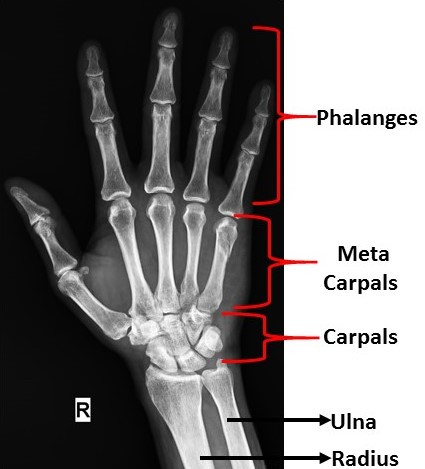 X-ray image hierarchical classification of human handImplementation of the Proposed SystemDiscuss algorithms, show flowcharts, discuss codes if necessary. Discuss hardware development or other issues if any.   ConclusionSummarySummarise what you have achieved.EvaluationStand back and evaluate what you have achieved and how well you have met the objectives. Evaluate your achievements against your objectives in section 1.2. Demonstrate that you have tackled the project in a professional manner. (The previous paragraph demonstrates the use of automatic cross-references:  The “1.2” is a Cross-reference to the text in a numbered item of the document, it is not literal text but a field. The number that appears here will change automatically if the number on the referred-to section is altered, for example if a chapter or section is added or deleted before it. Cross-references are entered using Word's Insert menu. Cross-references are set to update automatically when printed, but may not do so on-screen beforehand; you can update a field manually on-screen by right-clicking on it and selecting Update field from the pop-up menu.)Future WorkExplain any limitations in your results and how things might be improved. Discuss how your work might be developed further.  Reflect on your results in isolation and in relation to what others have achieved in the same field. This self-analysis is particularly important.  You should give a critical evaluation of what went well, and what might be improved.ReferencesUse the Reference paragraph style to enter and cross-reference document references. Books [1], standards [2], reports [3], journal articles [4], conference papers [5], and web pages  [6] are conventionally presented in slightly different ways.Greene, D. and Williams, P. C. Linear Accelerators for Radiation Therapy, Second Edition. IOP Publishing Ltd.,  and , 1997.ISO. Language Of Temporal Ordering Specification, ISO 8807, International Organization for Standardization, , 1989.Jacobson, J. and Andersen, O., editors. Software Controlled Medical Devices. SP Report 1997:11, Swedish National Testing and Research Institute, , 1997.Turner, K. J. The Rules for Sailing Races on PDAs, J. Navigation, 23(5):114-240, May 2002.Ji, H. and Turner, K. J. Specification and Verification of Synchronous Hardware using LOTOS. In Wu, J. Chanson, S. T. Gao, Q. editors, Proc. Formal Methods for Protocol Engineering and Distributed Systems (FORTE XII/PSTV XIX), pages 295-312, Kluwer Academic Publishers, London, UK, October 1999.. Computing Science and Mathematics Research Home Page, http://www.cs.stir.ac.uk/research, April 2002.Appendix 1You may have one or more appendices containing detail, bulky or reference material that is relevant though supplementary to the main text: perhaps additional specifications, tables or diagrams that would distract the reader if placed in the main part of the dissertation. Make sure that you place appropriate cross-references in the main text to direct the reader to the relevant appendices.Note that you should not include your program listings as an appendix or appendices. You should submit one copy of such bulky text as a separate item, perhaps on a disk.Appendix 2 – User guideIf you produced software that is intended for others to use, or that others may wish to extend/improve, then a user guide and an installation guide appendices are essential.Appendix 3 – Installation guideIf you produced software that is intended for others to use, or that others may wish to extend/improve, then a user guide and an installation guide appendices are essential.Signature: Signature: Name: Name: Signature: Name: Supervisor:Signature: Name: Internal:Signature: Name: External:Signature: Name: Head of CSE: